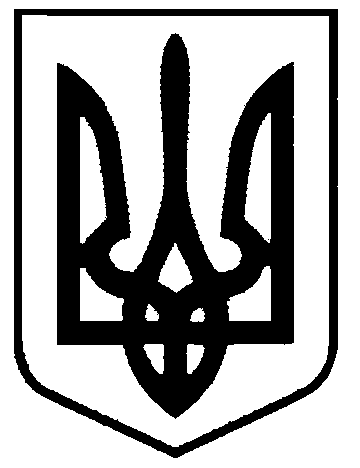 СВАТІВСЬКА МІСЬКА РАДАВИКОНАВЧИЙ КОМІТЕТРІШЕННЯвід  «29» серпня  2016 р.                   	м. Сватове                                      № 90   «Про затвердження завдання на розроблення детального плану території земельної ділянки по вул. Ново-Старобільська м.Сватове »    Заслухавши інформацію Сватівського міського голови Рибалко Є.В. про стан охорони навколишнього природного середовища, постійне порушення природоохоронного законодавства,  про стан справ по охороні земель взагальнозоологічному заказнику місцевого значення «Сватівський» загальною площею 3316 га оголошений рішенням Луганської обласної ради від 14.09.1998 року №3/18, розташованого на північному заході від міста Сватове і входить до складу природно-заповідного фонду України, охоронне зобов’язання про охорону якого покладено міського голову Рибалко Є.В. та інформацію про створення екологічної інспекції при виконавчому комітеті Сватівської міської радиВиконавчий комітет Сватівської міської ради ВИРІШИВ:1. Затвердити завдання на  розроблення детального плану земельної ділянки по                      вул. Ново-Старобільська м.Сватове на якій  ТОВ СП «НІБУЛОН» має намір здійснити будівництво Комплексу з відвантаження зернових та олійних культур на залізничний та автомобільний транспорт .2. Контроль за виконанням даного рішення покласти на першого заступника міського  голови   Жаданову Л.В.Сватівський міський голова 			                 Є.В. Рибалко